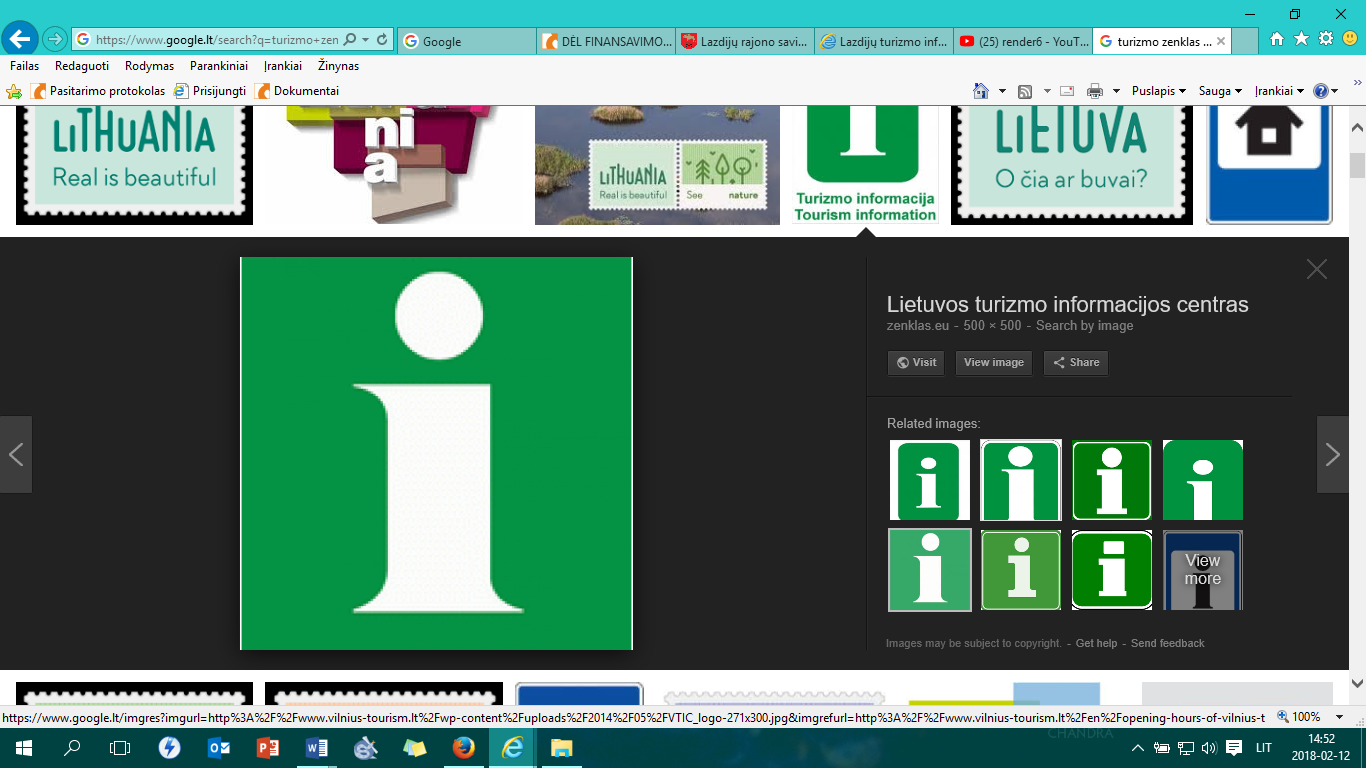 VŠĮ „LAZDIJŲ TURIZMO INFORMACINIS CENTRAS“2018 M. VEIKLOS ATASKAITALazdijaiTurinysBENDROJI INFORMACIJAViešoji įstaiga „Lazdijų turizmo informacinis centras“ (toliau – Lazdijų TIC) yra pelno nesiekiantis ribotos civilinės atsakomybės viešasis juridinis asmuo. Lazdijų TIC renka ir nemokamai teikia turizmo informaciją apie Lazdijų rajono savivaldybę, šią informaciją skleidžia ir viešina Lietuvoje ir tikslinėse tarptautinėse rinkose, teikia kitas turizmo paslaugas, nurodytas Lazdijų TIC įstatuose, patvirtintuose Lazdijų rajono savivaldybės tarybos 2018 m. gegužės 30 d. sprendimu Nr. 5TS-1347, Dėl VšĮ „Lazdijų turizmo informacinis centras“ įstatų pakeitimo ir patvirtinimo“.Savo veikloje Lazdijų TIC vadovaujasi Lietuvos Respublikos Konstitucija, Lietuvos Respublikos civiliniu kodeksu, Lietuvos Respublikos viešųjų įstaigų įstatymu, Lietuvos Respublikos turizmo įstatymu, kitais Lietuvos Respublikos įstatymais ir Lazdijų TIC įstatais.Lazdijų TIC yra juridinis asmuo, turintis ūkinį, finansinį, organizacinį ir teisinį savarankiškumą, įstatymų ir kitų teisės aktų nustatytą veikimo, iniciatyvos bei sprendimų priėmimo laisvę. Lazdijų TIC yra ribotos turtinės atsakomybės. Lazdijų TIC pagal savo prievoles atsako tik jam nuosavybės teise priklausančiu turtu.Lazdijų TIC teisinė forma – viešoji įstaiga.Lazdijų TIC savininkė yra Lazdijų rajono savivaldybė, kodas 111106842 (toliau – Savininkas). Lazdijų rajono savivaldybės, kaip Lazdijų TIC savininko, teises ir pareigas įgyvendina Lazdijų rajono savivaldybės taryba. Lazdijų TIC finansiniai metai – sausio 1 d. – gruodžio 31 d.Lazdijų TIC rekvizitai: Vilniaus g.  1, 67106 Lazdijai. Tel. (8  318) 51 881, el. p. turizmas@lazdijai.lt, juridinio asmens kodas 165232531. Lazdijų TIC 2018 m. veiklos ataskaitoje yra pristatomi atlikti praėjusių metų darbai ir jų rezultatai, ateinančių finansinių metų veiklos tikslai, uždaviniai ir planuojami atlikti darbai.LAZDIJŲ TIC TIKSLAI IR VEIKLOS SRITYSLazdijų TIC veiklos tikslas – turizmo informacinių ir rinkodaros paslaugų plėtra, turizmo Lazdijų rajono savivaldybėje skatinimas ir populiarinimas. Lazdijų TIC pagrindinės veiklos sritys:turizmo informacijos apie Lazdijų rajono savivaldybę rinkimas, kaupimas ir nemokamas teikimas;turizmo informacijos sklaida ir viešinimas Lietuvoje ir tikslinėse tarptautinėse rinkose;turizmo paslaugų teikimas;informacinių ir kartografinių leidinių apie turizmo paslaugas, objektus ir vietoves rengimas, leidimas ir platinimas;turizmo infrastruktūros tyrimai;turizmo reikmėms skirtų duomenų bazių, informacinių sistemų, interneto puslapių kūrimas ir plėtra, įsijungimas į tarptautinius turizmo interneto portalus, duomenų bazes ir internetinius puslapius, specialiųjų kompiuterinių programų kūrimas ir (ar) įdiegimas, siekiant pagerinti informacijos teikimą, bei skatinant turizmo paslaugų ir produktų vartojimą;Lazdijų rajono savivaldybės, kaip turizmo regiono, įvaizdžio gerinimas;kitos turizmo viešinimo, populiarinimo kampanijos ir renginiai;konsultavimo ar patariamojo pobūdžio paslaugos turizmo srityje;turizmo informacinių stendų ir ženklų įrengimas; turizmo plėtros programų ir projektų rengimas ir (ar) dalyvavimas juos rengiant;vietovės turizmo išteklių ir turizmo paslaugų teikėjų duomenų tvarkymas, kaupimas ir atnaujinimas bei šios informacijos teikimas Nacionalinei turizmo informacijos sistemai;kitos veiklos, susijusios su Centro tikslų įgyvendinimu.Lazdijų TIC 2019 metais organizuos Lazdijų TIC dvidešimtmečio jubiliejinį renginį, kartu tai bus ir naujojo 2019 metų turizmo sezono atidarymo renginys. Taip pat siekdami populiarinti Lazdijų rajono vandens, pėsčiųjų ir dviračių maršrutus, organizuosime šventę, akciją/plaukimą baidarėmis, pėsčiųjų žygį Šv. Jokūbo piligrimų keliu, naktinį dviračių žygį. Organizuosime informacinių nuorodų baidarininkams Baltosios Ančios upėje ir žygeiviams Kalniškės mūšio pažintiniame take įrengimą.  Organizuosime tarptautinės turizmo dienos minėjimo renginį ir renginį skirtą 2019 metų turizmo sezonui uždaryti bei aptarti. Stengsimės produktyviai išnaudoti patalpas, esančias Lazdijų TIC pastate Janasalvo k. 10, Lazdijų sen., Lazdijų r. sav. Išleisime naują leidinį populiarinantį Lazdijų krašto vandens turizmą, atnaujinsime kitus Lazdijų TIC leidinius, kurių informacija yra pasikeitusi. Parengsime ir respublikinėje spaudoje publikuosime straipsnius, formuodami teigiamą Lazdijų rajono savivaldybės įvaizdį bei viešindami Lazdijų krašto turizmo paslaugas Lietuvoje. Siekdamas pritraukti į Lazdijų rajoną kuo daugiau Lietuvos ir užsienio turistų, Lazdijų TIC 2019 metais dalyvaus didžiųjų Lietuvos miestų Vilniaus, Kauno ir Klaipėdos šventėse, tarptautinėse turizmo parodose Vilniuje, Varšuvoje ir Rygoje.LAZDIJŲ TIC DARBUOTOJAI1 lentelė. Lazdijų TIC etatų ir darbuotojų skaičius 2018 metais:FINANSAVIMAS, LĖŠOS IR TURTAS	Lazdijų TIC, tvarkant apskaitą ir rengiant finansinę atskaitomybę, vadovaujasi bendraisiais apskaitos principais:   įmonės veiklos tęstinumo, periodiškumo, pastovumo, piniginio mato, kaupimo, palyginimo, atsargumo, neutralumo ir turinio svarbos. Centro finansiniai metai sutampa su kalendoriniais metais. Apskaita tvarkoma dvejybiniu įrašu, naudojant Lietuvos Respublikos piniginį vienetą - eurą. 	Lazdijų TIC rengia finansines ataskaitas: balansą, veiklos rezultatų ataskaitą, aiškinamąjį raštą. 	Pagrindinis Lazdijų TIC finansavimo šaltinis - savivaldybės biudžetas. Lėšos skiriamos darbuotojų darbo užmokesčiui, ryšių, komunalinių paslaugų įsigijimui, Lazdijų TIC darbuotojų kvalifikacijos kėlimui, ūkinio inventoriaus, kompiuterinės programinės įrangos ir kitų prekių bei paslaugų įsigijimui. Pagal vykdytų programų sąmatas 2018 metais Lazdijų TIC iš Lazdijų rajono savivaldybės biudžeto gavo 101864,77 Eur.   2 lentelė Lazdijų TIC ilgalaikis turtas	Lazdijų TIC per 2018 metus ilgalaikio nematerialiojo turto įsigijo už 2420 Eur. Ilgalaikio materialiojo turto neįsigijo. Nusidėvėjimas buvo skaičiuojamas tiesiogiai proporcingu metodu.	Lazdijų TIC sąnaudas sudaro suteiktų paslaugų ir parduotų prekių savikaina, kitos sąnaudos, veiklos sąnaudos. 3 lentelė Lazdijų TIC veiklos sąnaudos 2017-2018 m.	Lazdijų TIC direktoriui Mantui Sabaliauskui 2018 metais išmokėta suma – 13039,30 Eur.	Lazdijų TIC steigėjas ir dalininkas – Lazdijų rajono savivaldybės taryba. 	  Lazdijų rajono savivaldybės tarybos įnašas 2018 m. padidėjo 2140 Eur ir metų pabaigoje sudarė 80064,71 Eur. 4 lentelė Lazdijų TIC dalininkaiLAZDIJŲ TIC VEIKLALazdijų rajono turizmo infrastruktūros ir paslaugų plėtra.Lazdijų TIC 2018 metais organizavo 6 nusidėvėjusių informacinių stendų, esančių Lazdijų rajono savivaldybės Lazdijų, Veisiejų, Seirijų ir Krosnos seniūnijų teritorijose išmontavimo darbus. Vykdant projektą „Alytaus regiono turizmo informacinės infrastruktūros plėtra“, vietoje šių stendų 2019 m. planuojama įrengti naujus.Jau dešimtąjį kartą, 2018 metų gegužės 26 d., Lazdijų TIC organizavo akciją „Švarinam Ančią“. Siekiant populiarinti vandens turizmą Lazdijų rajone, akcijos metu buvo surinktos šiukšles iš Baltosios Ančios upės bei jos pakrančių, pašalinti iš upės nuvirtę medžiai, kurie trukdė plaukti baidarėms. Akcijos metu buvo valomos upės atkarpos nuo Jezdo kaimo iki Kapčiamiesčio miestelio ir nuo Kapčiamiesčio miestelio iki  Menciškės kaimo. Akcijoje dalyvavo Veisiejų regioninio parko, Lazdijų rajono savivaldybės administracijos Kapčiamiesčio seniūnijos, VĮ „Valstybinių miškų urėdija“ Veisiejų padalinio darbuotojai, baidarių nuomos paslaugų teikėjai ir 50 savanorių. Tai pats populiariausias baidarių maršrutas Lazdijų rajone ir vienas populiariausių maršrutų Lietuvoje. Kiekvieną vasaros sezoną šiuo maršrutu plaukiančių turistų skaičius auga, todėl 2019 m. tam tikrose maršruto atkarpose planuojama įrengti informacinius ženklus ir biotualetus. Įvertinę turistų srautus ir pasikonsultavę su Lazdijų rajono savivaldybės administracijos Veisiejų seniūnijos atstovais, minėtos seniūnijos patalpose įrengėme informacinį stendą su informacija apie Lazdijų rajono teritorijoje teikiamas turizmo paslaugas, kad į seniūniją užsukantys turistai galėtų patogiai ją pasiimti.Lazdijų rajono savivaldybės administracija kartu su partnerėmis Varėnos rajono ir Druskininkų savivaldybių administracijomis nuo 2017 metų vykdo projektą „Turizmo trasų ir maršrutų informacinės infrastruktūros plėtra Lazdijų, Varėnos rajonų ir Druskininkų savivaldybėse“. Įgyvendinant šį projektą 2018 metais Lazdijų rajono savivaldybės teritorijoje buvo įrengti 139 rudi kelio ženklai (18 kelio ženklų Nr. 629 „Lankytinos vietos pavadinimas“ ir 121 kelio ženklas Nr. 628 „Krypties rodyklė į lankytiną vietą“), nukreipiantys į lankomus Lazdijų rajono objektus. Taip pat įrengtos ir 4 informacinės nuorodos pėstiesiems Lazdijų ir Veisiejų miestuose, nukreipiančios į lankomus šių miestų objektus. Atsižvelgiant į Lazdijų TIC atvykstančių turistų pastebėjimus, kad naujai įrengta infrastruktūra padeda daug lengviau orientuotis ieškant kelio iki lankomų Lazdijų rajono objektų, manome, jog šių ženklų ir nuorodų įrengimas yra itin pasiteisinęs žingsnis, ateityje padėsiantis pritraukti dar didesnį turistų srautą.Įgyvendinant minėtą projektą pačioje 2018 metų pabaigoje trijose Lazdijų rajono vietose – CirkleK degalinėje Nekrūnų kaime, Veisiejų miesto centre ir prie Metelių regioninio parko lankytojų centro Metelių kaime įrengti trys interaktyvūs stendai pritaikyti neįgaliesiems. Šiuose stenduose turistams patraukliai pateikiama informacija apie Lazdijų rajono savivaldybės lankomus gamtos ir kultūros paveldo objektus ir turistinius maršrutus, nuorodos, kaip pasiekti kiekvieną lankomą objektą ar turistinio maršruto pradžios tašką. Yra galimybė šias nuorodas atsisiųsti ir į savo mobilųjį įrenginį. Visa informacija skelbiama lietuvių ir keturiomis užsienio kalbomis - anglų, vokiečių, rusų ir lenkų. Mėgstantiems bendrauti gyvai yra galimybė iš interaktyvaus stendo pasiskambinti į Lazdijų TIC, kuriame Lazdijų TIC darbo valandomis jus pakonsultuos kompetentingas Lazdijų TIC darbuotojas. Šie stendai taip pat kaupia ir statistinę informaciją, kuris iš stendų yra dažniausiai naudojamas, kurie objektai ar maršrutai yra peržiūrimi dažniausiai. Stenduose pateikiama informacija bus nuolat atnaujinama ir pildoma.Renginiai Lazdijų TIC savo veiklą vykdo vadovaudamasi įstaigos veiklos įstatais. Juose numatyta, kad viena iš Lazdijų TIC veiklos sričių yra turizmo viešinimas, populiarinimo kampanijos ir renginiai. Lazdijų TIC, siekdamas viešinti Lazdijų rajono turizmo išteklius, 2018 metais suorganizavo 6 renginius, informacinį turą po Lazdijų rajoną respublikinės žiniasklaidos ir tuomečio Lietuvos turizmo departamento atstovams, prisidėjo prie Lazdijų krašto muziejaus žaidimo „Šimtas istorijos pėdsakų Lazdijų krašte“, skatinančio keliauti po Lazdijų rajoną, organizavimo, taip pat prisidėjo organizuojant sveikuolišką ėjimą ir 28 mylių pėsčiųjų žygį už kritusius karius iš Lazdijų miesto Nepriklausomybės aikštės į Kalniškės mūšio vietą bei du sportinius renginius. Visi renginiai, kuriuos organizavome arba prisidėjome prie jų organizavimo, buvo viešinami Lazdijų TIC tinklapyje www.lazdijai-turizmas.lt, Lazdijų TIC Facebook profilio paskyroje vietinėje arba respublikinėje spaudoje. Planuota ekskursija Lazdijų rajono savivaldybės administracijos darbuotojams neįvyko, kadangi atlikus darbuotojų apklausą, paaiškėjo, jog norinčių dalyvauti ekskursijoje nėra. 5 lentelė 2018 m. renginiaiLeidiniai 	Lazdijų TIC 2018 m. veiklos plane buvo numatyta parengti ir išleisti 4 naujus leidinius bei papildomai lenkų, rusų ir anglų kalbomis išleisti jau parengtus ir lietuvių kalba išleistus leidinius – Lazdijų ir Veisiejų miestų schemas. Dėl užsitęsusių medžiagos rinkimo ir maketavimo darbų dar nėra išleisti du planuoti leidiniai – Lazdijų krašto gidas ir Lazdijų krašto fotoalbumas. Vyksta šių leidinių maketavimo darbai ir planuojama, kad jie bus išleisti iki 2019 m. gegužės 1 d.6 lentelė Lazdijų TIC leidiniai parengti ir išleisti 2018 m.Komercinė veikla ir išlaidos	Lazdijų TIC, vadovaudamasi savo įstaigos įstatais, vykdo įvairių rūšių veiklą. Lazdijų TIC nuosavybės teise priklauso pastatas, esantis Janaslavo k. 10, Lazdijų sen., Lazdijų r. sav., ir tuo pačiu adresu esantis lauko ekranas. Siekdami efektyviai išnaudoti šį turtą, įvairiems subjektams siūlome nuomotis reklaminį plotą lauko ekrane, taip pat teikiame konferencijų organizavimo, konferencijų salės nuomos paslaugas, ekskursijų, edukacinių užsiėmimų organizavimo paslaugas. Lazdijų TIC patalpose, esančiose Janaslavo k. 10, Lazdijų sen., Lazdijų r. sav., ir Vilniaus g. 1, Lazdijų mieste prekiaujame Lazdijų krašto suvenyrais, Lazdijų krašto amatininkų darbais, Lietuvos valstybės atributika ir kitomis Lazdijų kraštą reprezentuojančiomis prekėmis.	Lazdijų TIC 2018 metais sudarė 3 sutartis dėl lauko ekrano nuomos (2018-02-01 Nr. 8S-3, 2018-02-08 Nr. 8S-5 ir 2018-05-25 Nr. 8S-13), 1 sutartį dėl reklaminio skydelio patalpinimo tinklapyje www.lazdijai-turizmas.lt (2018-04-03 Nr. 8S-8), 3 sutartis dėl konferencijų salės nuomos, esančios Lazdijų TIC patalpose Janaslavo k. 10, Lazdijų sen., Lazdijų r. sav. (2018-09-10 Nr. 8S-20, 2018-10-08 Nr. 8S-22 ir 2018-10-08 Nr. 8S-23), teikė konferencijos, mokymų organizavimo (2018-09-21 sąskaitos Nr. 856, 2018-10-23 sąskaitos Nr. 928, ), edukacinių užsiėmimų organizavimo (2018-09-17 sąskaitos Nr. 853) ir kitas paslaugas.7 lentelė Lazdijų TIC pajamos už parduotas prekes ir suteiktas paslaugas 2018 ir 2017 m.	Palyginus Lazdijų TIC 2017 metų pajamas su Lazdijų TIC 2018 metų pajamomis, pastarosios padidėjo 31,13 procento.8 lentelė Lazdijų TIC išlaidos 2018 m. neskaitant veiklos ir darbo užmokesčio išlaidų	* Turto mokestis, lauko ekrano gedimas, kasų, buhalterinės programos aptarnavimo mokestis, šiukšlių išvežimo mokestis.BENDRADARBIAVIMAS	Lazdijų TIC, vykdydama savo veiklą bei siekdama įstaigos įstatuose nurodytų tikslų, bendradarbiauja su kitomis Lazdijų rajono savivaldybės įstaigomis, Lazdijų rajono turizmo paslaugų teikėjais, Lazdijų krašto amatininkais, Lazdijų rajono savivaldybės teritorijoje esančių saugomų teritorijų atstovais, kitais Lietuvos ir užsienio turizmo informaciniais centrais, turizmo sektorių kuruojančiomis Lietuvos valstybės institucijomis ir kelionių organizatoriais. Kartu su išvardintais partneriais Lazdijų TIC organizuoja įvairius renginius, pažintinius turus, kuria naujus ir viešina jau esamus Lazdijų rajono turistinius maršrutus, dalinasi informacija apie regiono turizmo naujoves, lankomus objektus, apgyvendinimą, edukacijas, aktyvias pramogas, plečia siūlomų įsigyti Lazdijų krašto suvenyrų, teikiamų turizmo paslaugų spektrą, gerina esamą ir organizuoja naujos turizmo infrastruktūros plėtrą. Lazdijų TIC 2018 metais organizuodama įvairius renginius ir dalyvaudama kitų Lazdijų rajono savivaldybės įstaigų organizuojamuose renginiuose, bendradarbiavo su Lazdijų rajono savivaldybės administracija, VšĮ „Lazdijų kultūros centras“, Lazdijų krašto muziejumi, Veisiejų ir Metelių regioninių parkų direkcijomis, Lazdijų rajono savivaldybės visuomenės sveikatos biuru, VšĮ „Lazdijų sporto centras“, VšĮ „Lietuvos plento taurė“, VšĮ „Lietuvos triatlono taurė“, Lazdijų rajono turizmo paslaugų teikėjais ir Lazdijų krašto amatininkais. 	Lazdijų TIC nuo 2018 m. gegužės 18 d. (bendradarbiavimo sutarties Nr. 8S-12) kartu su visais Lietuvos turizmo informaciniais centrais dalyvauja projekte „Surink Lietuvą“. Projekto metu Lietuvos gyventojai skatinami keliauti po Lietuvą, o kartu ir kiekviename turizmo informaciniame centre įsigyti atitinkamo krašto stilizuotą magnetuką. Projektas yra itin pasisekęs, kadangi pastebimas ženklus atvykstančių vietinių turistų srautų padidėjimas. 	Lazdijų TIC aktyviai dalyvauja Lietuvos turizmo informacinių centrų asociacijos veikloje, kartu su asociacijos nariais keliauja į tarptautines turizmo parodas, didžiųjų Lietuvos miestų metines šventes, kur gausiam lankytojų būriui pristato Lazdijų kraštą. Vienas iš asociacijos narių metinių planinių susirinkimų kartu su mokymais Lietuvos turizmo informacinių centrų darbuotojams 2018 m. spalio 10-11 dienomis vyko Lazdijų rajono savivaldybėje, Kapčiamiesčio miestelyje.   	 Lazdijų TIC aktyviai bendradarbiauja su kaimyninės valstybės Lenkijos turizmo informaciniais centrais, turizmo paslaugų teikėjais. Praėjusiais metais Lazdijų TIC turistams skirtą dalomąją medžiagą apie Lazdijų rajone teikiamas turizmo paslaugas anglų ir lenkų kalbomis pateikė Lenkijos valstybės Seinų, Punsko, Augustavo ir Suvalkų miestų turizmo informaciniams centrams.	Plėsdamas siūlomų įsigyti Lazdijų krašto suvenyrų spektrą, Lazdijų TIC 2018 metais pasirašė dvi naujas sutartis su Lazdijų rajono amatininkais (sutarčių Nr. 8S-24 ir 8S-21). Minėti amatininkai sukūrė Lazdijų krašto suvenyrus (kalviškus darbus ir mezginius), kuriuos galima įsigyti Lazdijų TIC.	Siekdamas padidinti į Lazdijų rajoną atvykstančių turistų srautą ir ieškoti daugiau galimybių pristatyti Lazdijų kraštą užsienio valstybių turistams, Lazdijų TIC 2018 metais sudarė dvi naujas bendradarbiavimo sutartis su kelionių organizatoriais UAB „Senamiesčio gidas“ ir UAB „Kauno grūda“ (2018-12-06 Nr. 8S-26 ir 2018-12-07 Nr. 8S-30). Bendradarbiaudamas su minėtais kelionių organizatoriais, Lazdijų TIC jau dalyvavo tarptautinėse turizmo parodose Varšuvoje ir Rygoje.LAZDIJŲ RAJONO TURIZMO IŠTEKLIŲ VIEŠINIMAS IR PATRAUKLAUS LAZDIJŲ RAJONO ĮVAIZDŽIO FORMAVIMAS LIETUVOJE IR UŽSIENYJELazdijų turizmo išteklių viešinimas ir patrauklaus įvaizdžio formavimas žiniasklaidoje ir skaitmeninėje erdvėje.	Lazdijų TIC veiklos įstatuose numatyta, kad viena pagrindinių įstaigos veiklos sričių yra turizmo informacijos sklaida ir viešinimas. Informaciją apie visus Lazdijų TIC organizuotus renginius ir renginius, prie kurių organizavimo Lazdijų TIC prisidėjo kaip partneriai, taip pat informaciją apie Lazdijų rajone teikiamų turizmo paslaugų ir infrastruktūros naujoves, naujus lankomus objektus ir turistinius maršrutus, 2018 metais skelbėme Lazdijų TIC internetinėje svetainėje, Lazdijų TIC Facebook ir Instagram paskyrose, Lazdijų rajono žiniasklaidoje (laikraščiuose „Lazdijų žvaigždė“, „Lazdijų reklama“ ir „Dzūkų žinios“), Lietuvos žiniasklaidos priemonėse ir televizijoje.Pasibaigus Lazdijų TIC 2018 metų balandžio mėnesį suorganizuotam pažintiniam turui po Lazdijų rajoną Lietuvos žiniasklaidos atstovams, populiariausi interneto portalai 15min.lt, Delfi.lt ir Lrytas.lt publikavo straipsnius apie Lazdijų krašto labiausiai lankomas vietas, objektus, populiariausius turistinius maršrutus: Straipsnis 15min.lt „Malonumai prie Dzūkų jūros: poilsiautojus pasitinka „vėžlys“, sūpynės ir jokių uodų“, straipsniai Lrytas.lt „Atrask antrą jūrą Lietuvoje: vietiniai dievagojasi, kad čia uodų nebūna“, „Dzūkai pasakė aiškiai: lenkai džiugina labiau nei lietuviai“ ir straipsnis Delfi.lt „Pietų Lietuvoje rado jūrą, kurioje gyvena itin reti gyvūnai“. Taip pat Lazdijų TIC parengė dviejų straipsnių ciklą populiariausiame Lietuvoje, nuo 1997 m. leidžiamame kelionių žurnale „Kelionės ir pramogos“ (tiražas 300 000). Vasaros sezono žurnale išspausdintas straipsnis „Top 10 lankytinų vietų Lazdijų rajone“, o žiemos sezono žurnale straipsnis „Švęskime žiemą Lazdijų krašte“.  Lietuvos radijo laidoje „Ryto garsai“ prieš pat 2018 metų vasaros turizmo sezoną, buvo pristatytas Lazdijų kraštas, lankomi objektai, populiariausi turistiniai maršrutai ir vykdomos edukacijos. Lietuvos nacionalinis radijas ir televizija parengė reportažą „Kelionėje po Dzūkiją – nuo aktyvių pramogų iki dzūkiškų bandų“, kuris buvo parodytas laidoje „Labas rytas Lietuva“ 2018 metų birželio 2 d.Lazdijų TIC 2018 metais bendradarbiavo su Lietuvos ryto televizija. Laidos „Reporteris“ rubrikoje „Keliauk su reporteriu“ buvo parengtos ir vasaros sezono metu parodytos dvi 10 min trukmės laidos. Jose buvo pasakojama apie žymias iš Lazdijų krašto kilusias asmenybes, Liudviką Lazarį Zamenhofą, Emiliją Pliaterytę ir Adolfą Ramanauską-Vanagą bei jiems įamžinti skirtas vietas, taip pat apie labiausiai lankomus Lazdijų krašto objektus ir populiariausius maršrutus, Rudaminos ir Prelomciškės piliakalnius, dviračių maršrutus Metelių regioninio parko teritorijoje. Pirmąją laidą pamatė 270 270, antrąją 353700 Lietuvos gyventojų. Taip pat, nuo 2018 m. rugpjūčio mėnesio iki 2019 m. rugpjūčio mėnesio, Lietuvos ryto televizijoje rodoma 5 sekundžių užsklanda pavadinimu „Graži mūsų Lietuva. Dusia ir Metelys“ su Dusios ir Metelio ežero vaizdais. Lazdijų turizmo išteklių viešinimas ir patrauklaus įvaizdžio formavimas skaitmeninėje erdvėje	Lazdijų TIC 2018 metais inicijavo reprezentacinio Lazdijų krašto filmuko parengimą. Per penkis mėnesius, nuo 2018 m. gegužės iki rugsėjo mėnesio, buvo atlikti filmavimo ir montavimo darbai. Filmukas lietuvių ir anglų kalbomis, kuriame rodomi patys gražiausi Lazdijų krašto lankomi objektai, kultūrinių ir sportinių renginių vaizdai, visuomenei buvo pristatytas 2018 m. rugsėjo 27 d. renginio, skirto tarptautinei turizmo dienai paminėti metu, Lazdijų miesto parke. Patalpinus filmuką skaitmeninėje erdvėje, jis jau yra sulaukęs 17000 peržiūrų. Filmukas dažnai rodomas Lazdijų krašto svečiams tiek iš Lietuvos, tiek ir iš užsienio valstybių. Filmuką galima peržiūrėti Facebook ir Youtube platformose, Lazdijų rajono savivaldybės tinklapyje www.lazdijai.lt. 	Visa naujausia Lazdijų rajono turizmo informacija taip pat ir informacija apie Lazdijų TIC organizuotus renginius bei kitas veiklas 2018 metais buvo talpinama Lazdijų TIC tinklapyje www.lazdijai-turizmas.lt, socialiniuose tinkluose Facebook ir Instagram. Socialinio tinklo Facebook Lazdijų TIC profilyje buvo dalinamasi turistams aktualia informacija, naujienomis iš turizmo parodų, taip pat ir informacija apie Lazdijų rajone vykstančius renginius, pasinaudojant projektu „Surink Lietuvą“ tikslingai rengėme ir publikavome įrašus kviesdami įsigyti stilizuotą Lazdijų magnetuką, bei kartu aplankyti magnetuke pavaizduotus ir netoli jų esančius lankomus objektus. Platformoje TripAdvizor patalpinome informacija apie Lazdijų Šv. Onos bažnyčią, Motiejaus Gustaičio memorialinį namą – muziejų, Etnografinę Prano Dzūko sodybą, Lazdijų krašto muziejų, Būdviečio Jėzaus Nazariečio bažnyčią, Laisvės kovų muziejų, Veisiejų Šv. Jurgio bažnyčią, Veisiejų krašto muziejų, Kapčiamiesčio Emilijos Pliaterytės muziejų, Rudaminos Švč. Trejybės bažnyčią. Lazdijų turizmo išteklių viešinimas ir patrauklaus įvaizdžio formavimas Lazdijų TIC lankytojams, Lazdijų rajone vykstančiose šventėse, tarptautinėse turizmo parodose Lietuvoje ir užsienyje 	Lazdijų TIC 2018 metais Lazdijų kraštą pristatė visuose didžiuose Lazdijų rajone vykusiuose kultūriniuose ir sporto renginiuose, pirmą kartą atstovavo Lazdijų kraštą Kauno miesto dienų „Kauno Hanza dienos 2018“ renginiuose, tarptautinėse turizmo parodose Vilniuje, Varšuvoje ir Rygoje. Renginių metu buvo platinama Lazdijų krašto turizmo informacija, prekiaujama suvenyrais, konsultuojami švenčių ir parodų lankytojai. Buvo pastebėta, kad ypatingai didelis srautas vietiniu turizmu besidominčių žmonių lankosi didžiųjų Lietuvos miestų šventėse. Manome, kad yra tikslinga Lazdijų kraštą pristatyti ne tik Kauno miesto, bet ir Klaipėdos bei Vilniaus miestų šventėse. Planuojame 2019 metais kartu su Lietuvos turizmo centrų asociacija ir naujai įkurta viešąją įstaiga „Keliauk Lietuvoje“ dalyvauti minėtų miestų šventėse bei kviesti vietinius turistus atvykti į Lazdijų rajoną. 	Lazdijų TIC 2018 metais planavo dalyvauti ir tarptautinėje turizmo parodoje Baltarusijos respublikoje Gardino mieste, tačiau ši kasmetinė paroda buvo atšaukta ir neįvyko.	Lazdijų TIC padalinys įsikūręs pasienyje su Lenkijos respublika, Janaslavo k. 10, Lazdijų seniūnijoje, 2018 metais sulaukė kelių grupių moksleivių, kuriems buvo pristatyta Lazdijų TIC veikla, Lazdijų karšto turizmo ištekliai. Lazdijų TIC 2018-06-18 lankėsi Kazlų Rūdos Prano Dovydaičio pagrindinės mokyklos 5-8 klasių mokinių grupė, 2018-12-14 Punsko licėjaus vienuoliktos klasės mokiniai. Punsko moksleiviai taip pat lankėsi Veisiejų apžvalgos bokšte, Veisiejų regioninio parko lankytojų centre, Vainežerio buvusio dvaro sodybos vietoje bei aplankė Emilijos Pliaterytės amžino poilsio vietą Kapčiamiesčio miestelyje. Taip pat Lazdijų TIC 2018 m. rugsėjo 11, 18, 19 ir 20 dienomis lankėsi ir moksleivių grupės iš Lazdijų Motiejaus Gustaičio gimnazijos.9 lentelė  Renginiai, kuriuose pristatytas Lazdijų kraštasKVALIFIKACIJOS KĖLIMAS	Siekiant padidinti Lazdijų TIC darbuotojų kompetenciją turizmo, buhalterijos, informacinių technologijų, marketingo, duomenų apsaugos, bendravimo, komandos formavimo, viešųjų pirkimų organizavimo ir kitose srityse, Lazdijų TIC darbuotojai 2018 metais reguliariai dalyvavo įvairiuose kvalifikacijos kėlimo mokymuose. Siekiame, kad Lazdijų TIC darbuotojai būtų aukštos kvalifikacijos, tinkamai reprezentuotų Lazdijų kraštą, gebėtų greitai prisitaikyti prie esamos situacijos, Lietuvos Respublikos teisės aktų pakeitimų, kurie tiesiogiai įtakoja įstaigos darbą ar turizmo rinkoje nuolat atsirandančių naujovių.  9 lentelė Mokymai, kuriuose dalyvavo Lazdijų TIC darbuotojai 2018 m.LAZDIJŲ RAJONO TURISTŲ SRAUTŲ ANALIZĖLazdijų TIC nuolat kaupia informaciją apie į Lazdijų rajoną atvykstančius turistus. Šioje Lazdijų TIC veiklos ataskaitoje naudojami duomenys surinkti 2017-2018 metais Lazdijų TIC, Metelių regioninio parko direkcijoje, Veisiejų regioninio parko direkcijoje, Lazdijų krašto muziejuje bei trylikoje Lazdijų rajono savivaldybės kaimo turizmo sodybų ir viešbutyje Lazdijų mieste. 1 diagrama Turistų srautai Lazdijų rajono savivaldybėje 2017-2018 metais   Iš 1 diagramos duomenų matyti, kad bendras atvykstančių į Lazdijų rajoną turistų skaičius auga. Pagrindiniais Jų traukos centrais išlieka Metelių ir Veisiejų regioniniai parkai. Lyginant 2017 ir 2018 metus, turistų skaičius juose padidėjo atitinkamai 20,07 % ir 5,11 %. Šiek tiek mažiau turistų 2018 m. sulaukė Lazdijų krašto muziejus, jų skaičius sumažėjo 9,71 %. Apsilankiusiųjų VšĮ „Lazdijų turizmo informacinis centras“ skaičius padidėjo 9,94 %. Atvykstančiųjų skaičiaus didėjimui daugiausia įtakos turėjo anksti prasidėjęs ir užsitęsęs turizmo sezonas (2018 m. balandžio - rugsėjo mėn.), geras ir palankus turizmui klimatas, gerėjanti apgyvendinimo ir aptarnavimo paslaugų kokybė, išsiplėtęs teikiamų turizmo paslaugų spektras, aktyvesnė rinkodara (Pvz. projektas „Surink Lietuvą“, paskatinęs lietuvius keliauti po Lietuvą ir užsukti į visus Lietuvos turizmo centrus, socialiniai tinklai, kuriuose turistai dalinasi įspūdžiais ir kt.), gerėjanti rajono kelių, dviračių ir pėsčiųjų takų infrastruktūra ir, žinoma, besikeičiantys, ypatingai lietuvių turistų, keliavimo įpročiai – daugumą jų atranda Lietuvos regionus ir vis dažniau leidžiasi ir į kelių dienų keliones po Lietuvos rajonus.Ataskaitą parengė VšĮ „Lazdijų turizmo informacinis centras“ direktorius Mantas Sabaliauskas. Statistinius duomenis ataskaitai pateikė Lazdijų TIC darbuotojai.Direktorius Mantas Sabaliauskas2019-03-15Eil. Nr. Pareigybės pavadinimasEtatų skaičiusDarbuotojų skaičius metų pradžiojeDarbuotojų skaičius metų pabaigojeDirektorius111Direktoriaus pavaduotojas1-1Buhalteris111Vadybininkas555Viso:Viso:878Ilgalaikis turtas2018-12-31 Likutine verte2017-12-31 Likutine verteIlgalaikis nematerialusis turtas204630Programinė įranga204529Kitas nematerialusis turtas11Ilgalaikis materialusis turtas134028164660Pastatai ir statiniai128458157005Kita įranga, prietaisai, įrankiai ir įrenginiai55697655Viso ilgalaikio turto:136074164690VEIKLOS SĄNAUDOS2018-12-312017-12-31Darbuotojų išlaikymo 64 34846 421Ilgalaikio turto nusidėvėjimo (amortizacijos)31 03629 670Patalpų išlaikymo62924 799Ryšių 19221 820Transporto145156Turto vertės sumažėjimo6483 040Kitos veiklos 18 00810 546IŠ VISO VEIKLOS SĄNAUDŲ:122 39996 453DalininkaiDalininkų įnašai (Eur) Dalis laikotarpio pradžiojeDalininkų įnašai (Eur)Dalis laikotarpio pabaigojeLazdijų rajono savivaldybė80064,7177  644,71Viso:80064,7177  644,71Renginio pavadinimasRenginio dataRenginio partneriaiRenginio aprašymasDalyvių skaičiusSveikuoliškas ėjimas, skirtas Lietuvos nepriklausomybės atkūrimo dienai paminėti2018-03-10VšĮ „Lazdijų sporto centras“, onkologinė savigalba Lazdijuose, Lazdijų rajono savivaldybėSveikuoliškas ėjimas nuo Lazdijų miesto Nepriklausomybės aikštės iki VšĮ „Lazdijų turizmo informacinis centras“ pastato Janslavo k. Maršruto ilgis 7 km.53Pažintinis turas po Lazdijų rajoną žiniasklaidos atstovams2018-04-26-Pažintinio turo metu žiniasklaidos atstovai iš Lietuvos radijo ir televizijos, žurnalų „Laima“ ir „Kelionės ir pramogos“, laikraščių „Lietuvos žinios“ ir „Verslo žinios“ bei didžiausių Lietuvos portalų Lrytas, Delfi ir 15min lankėsi Veisiejų ir Metelių regioninių parkų lankytojų centruose, Kapčiamiesčio miestelyje, dalyvavo Dzūkiškų bandų kepimo edukacijoje.12Vasaros turizmo sezono atidarymas2018-05-10-Renginio metu Lazdijų rajono turizmo paslaugų teikėjams buvo pristatyta planuojama Lazdijų TIC veikla 2018 m., pasidalinta naujausia dalomaja medžiaga, surengta ekskursija po Lankomus Lazdijų rajono objektus. 30Spiningavimo varžybos Akmenių ežere Lazdijų rajono savivaldybės mero taurei laimėti2018-06-02Lazdijų rajono savivaldybė, Lietuvos medžiotojų ir žvejų draugijos Lazdijų skyriusSpiningavimo varžybos vyko Akmenių ežere, Lazdijų seniūnijoje. Tai vienas iš kasmetinės tradicinės Lazdijų rajono šventės „Pasienio fiesta“ renginių.20Žygis dviračiais „Pavyk saulėlydį“2018-08-03Lazdijų rajono savivaldybės visuomenės sveikatos biurasŽygio dviračiais metu dalyviai aplankė Lazdijų mieste esančią A. Ramanausko – Vanago aikštę ir ten jo garbei pastatytą paminklą, užsuko į Bielėnų kaime esančią Adolfo Ramanausko – Vanago tėviškės vietą. Dalyviams buvo pristatyta Adolfo Ramanausko – Vanago asmenybės istorija. Maršruto ilgis 34 km. 30Lietuvos Triatlono taurės 2018 m.VI etapas Veisiejų mieste2018-08-18VšĮ „Lietuvos triatlono taurė“, Veisiejų seniūnija, Lazdijų rajono savivaldybė.Sporto renginys vyko Veisiejų miesto parke ir Veisiejų apylinkėse. Renginio dalyviai varžėsi 5 rungtyse. Lazdijų TIC renginio metu pristatė Lazdijų rajono turizmo išteklius, prekiavo suvenyrais.  253Lietuvos plento taurės 2018 m. VII etapas Lazdijų mieste2018-09-09VšĮ „Lietuvos plento taurė“, Lazdijų rajono savivaldybėSporto renginys vyko Lazdijų miesto Nepriklausomybės aikštėje ir Lazdijų miesto apylinkėse. Renginio dalyviai varžėsi trijose rungtyse dviračių plento rungtyse. Lazdijų TIC renginio metu pristatė Lazdijų rajono turizmo išteklius, prekiavo suvenyrais.166Septintasis kasmetinis žygis už kritusius karius2018-09-22Lietuvos kariuomenė, VšĮ „Lazdijų kultūros centras“, JAV ambasada Lietuvoje, Pensilvanijos nacionalinė gvardijaŽygis skirtas pagerbti žuvusius karius. Žygio dalyviai nešini žuvusių savo draugų, giminaičių karių nuotraukomis žygiavo iš Lazdijų miesto Nepriklausomybės aikštės iki Kalniškės mūšio vietos. Maršruto ilgis 44 km. Lazdijų TIC kartu VšĮ „Lazdijų kultūros centras“ parengė ir išleido žygiui skirtą lankstinuką. 60Turizmo diena 2018  #LaisviLaimingiLazdijaiŽaidimo “100 istorijos pėdsakų Lazdijų krašte”  nugalėtojų apdovanojimai2018-09-27Lazdijų krašto muziejusRenginys buvo skirtas pasaulinei turizmo dienai paminėti. Buvo organizuojama pažintinė ekskursija po Lazdijų miestą, surink Lietuvą magnetukų dėlionės rinkimas, apdovanoti  žaidimo “100 istorijos pėdsakų Lazdijų krašte”  nugalėtojai. Žaidimas tęsėsi beveik visą vasaros sezoną. Renginio pabaigoje, Lazdijų miesto parke pristatytas reprezentacinis Lazdijų krašto filmukas, kurio kūrimą organizavo Lazdijų TIC.27Žygis Šv. Jokūbo keliu2018-10-11-Žygio maršruto ilgis 10 km. Žygeiviai suženklintu Šv. Jokūbo piligrimų keliu keliavo iš Metelių kaimo iki Kryžių šventovės. Žygio metu buvo aplankytas Meteliu regioninio parko lankytojų centras.18Vasaros turizmo sezono uždarymas2018-10-26-Renginio metu buvo apžvelgtas 2018 m. Lazdijų rajono turizmo sezonas, Lazdijų rajono savivaldybės mero padėkomis apdovanoti labiausiai nusipelnę Lazdijų rajono turizmo paslaugų teikėjai. Visiems renginio dalyviams  paskaitą „Kaip efektyviai išnaudoti socialinius tinklus ir nepermokėt“ vedė rinkodaros agentūros „AdDrama“ įkūrėja ir vadovė Laura Domarkė.40Leidinio pavadinimasKalbos, kuriomis išleistas leidinysTiražasŠv. Jokūbo piligrimų kelias per Alytaus ir Lazdijų kraštąlietuvių, anglų, lenkų3000Kalniškės mūšio pažintinis takaslietuvių1000Lazdijų miesto schemalietuvių, lenkų, rusų, anglų3000Veisiejų miesto schemalietuvių, lenkų, rusų, anglų3000Gautos pajamos 2018 m, EurGautos pajamos 2017 m, EurPaslaugos5762,823099,00Prekės49076,4638723,00Viso:54839,2841822,00ElektraRyšiaiKomunalinės išlaidosApsauga ir su ja susijusios paslaugosTurto draudimasKita*2017 metai2017 metaiEurEurEurEurEurEur1Sausis441,43160,55155,7978,6557,9211,522Vasaris444,16161,59160,4136,3035,073Kovas426,80156,68157,5836,3010,074Balandis292,31150,3386,7436,3010,075Gegužė248,48146,5579,1236,30152,856Birželis241,70147,34103,2336,30260,007Liepa197,00172,0591,9536,30154,858Rugpjūtis316,47164,1699,1436,30154,859Rugsėjis350,84166,9898,1984,70270,5110Spalis579,65166,49118,7736,30154,8511Lapkritis814,69165,49155,5336,30154,8512Gruodis651,25163,41175,8236,30154,85Viso:Viso:5004,781921,621482,27526,3557,921524,34Renginio pavadinimasDataTrumpas aprašymasTarptautinė aktyvaus laisvalaikio ir turizmo paroda „Adventur 2018“2018-01-26 – 2018-01-28Turizmo paroda vyksta visą savaitgalį, joje apsilanko daugiau kaip 30000 tūkstančių žmonių. Tarptautinėje aktyvaus laisvalaikio ir turizmo parodoje „Adventur 2018“ Lazdijų TIC Lazdijų krašto stende pristatė Lazdijų rajono turizmo išteklius – turizmo paslaugų teikėjus, lankomus Lazdijų rajono objektus, populiariausius pėsčiųjų, dviračių ir vandens maršrutus, kvietė sudalyvauti edukaciniuose žaidimuose ir laimėti Lazdijų krašto suvenyrus, lankytojus vaišino Dzūkiškomis vaišėmis. Žirgų ristūnų lenktynės Lazdijų hipodrome2018-02-16Tradicinė kasmetinė respublikinė šventė. Šventės metu veikia jomarkas, vyksta tarptautinės žirgų ristūnų lenktynės. Šventė pritraukia gausų būrų lankytojų iš Lietuvos ir užsienio. Lazdijų TIC šventės metu pristato Lazdijų rajono turizmo išteklius, prekiauja Lazdijų krašto suvenyrais, vietinių amatininkų produkcija.Pirmosios vagos šventė Lazdijų miesto hipodrome2018-04-28Tradicinė kasmetinė respublikinė šventė. Šventės metu veikia jomarkas, vyksta arimo arkliais bei žirgų konkūrų varžybos. Šventė pritraukia gausų būrų lankytojų. Lazdijų TIC šventės metu pristatė Lazdijų rajono turizmo išteklius – turizmo paslaugų teikėjus, lankomus Lazdijų rajono objektus, populiariausius pėsčiųjų, dviračių ir vandens maršrutus, prekiavo Lazdijų krašto suvenyrais, vietinių amatininkų produkcija.Kauno Hanza dienos 20182018-05-18 – 2018-05-20Tai didžiausia Kauno miesto šventė. Šventė vyksta visą savaitgalį. Šventėje kiekvienais metais apsilanko daugiau kaip 22 000 lankytojų. Lazdijų TIC šventės metu kartu su Alytaus turizmo ir informacijos centru stilizuotoje erdvėje – turizmo gatvėje  Lazdijų rajono turizmo išteklius – turizmo paslaugų teikėjus, lankomus Lazdijų rajono objektus, populiariausius pėsčiųjų, dviračių ir vandens maršrutus, prekiavo Lazdijų krašto suvenyrais, vietinių amatininkų produkcija.Tarptautinė šventė „Pasienio fiesta“2018-06-01 – 2018-06-02Tai didžiausia Lazdijų rajone vykstanti šventė. Šventė vyksta dvi dienas. Joje kasmet apsilanko daugiau 5 000 lankytojų. Lazdijų TIC dalyvauja įvairiuose šventės renginiuose (instaliacijų įrengimo Lazdijų miesto parke konkurse laimėta II vieta), šventinėje eisenoje, organizuoja vieną iš šventės renginių – spiningavimo varžybas Lazdijų rajono savivaldybės mero taurei laimėti. Lazdijų TIC šventės metu pristatė Lazdijų rajono turizmo išteklius – turizmo paslaugų teikėjus, lankomus Lazdijų rajono objektus, populiariausius pėsčiųjų, dviračių ir vandens maršrutus, prekiavo Lazdijų krašto suvenyrais, vietinių amatininkų produkcija.Lietuvos triatlono taurės etapas Veisiejų mieste2018-08-18Lietuvos triatlono taurė Veisiejų mieste vyko jau 3 kartą. Šiame renginyje, kuris vyksta Veisiejų miesto parke ir Veisiejų miesto apylinkėse sportininkai varžosi keliose rungtyse. Renginyje dalyvavo 253 dalyviai, apsilankė didelis būrys žiūrovų. Lazdijų TIC renginio metu pristatė Lazdijų rajono turizmo išteklius – turizmo paslaugų teikėjus, lankomus Lazdijų rajono objektus, populiariausius pėsčiųjų, dviračių ir vandens maršrutus, prekiavo Lazdijų krašto suvenyrais, vietinių amatininkų produkcija, prisidėjo viešinant renginį skaitmeninėje erdvėje.Lietuvos plento taurė Lazdijų mieste2018-09-09Lietuvos plento taurė Lazdijų mieste vyko pirmą kartą. Šiame renginyje, kuris vyko Lazdijų miesto Nepriklausomybės aikštėje ir Lazdijų miesto apylinkėse dviratininkai varžosi keliose rungtyse. Renginyje dalyvavo 166 dalyviai, apsilankė didelis būrys žiūrovų. Lazdijų TIC renginio metu pristatė Lazdijų rajono turizmo išteklius – turizmo paslaugų teikėjus, lankomus Lazdijų rajono objektus, populiariausius pėsčiųjų, dviračių ir vandens maršrutus, prekiavo Lazdijų krašto suvenyrais, vietinių amatininkų produkcija, prisidėjo viešinant renginį skaitmeninėje erdvėje, organizavo Lazdijų rajono savivaldybės dviratininkų komandą, kuri buvo apdovanota taure kaip gausiausia Lietuvos plento taurės Lazdijų etapo dalyvė.Tarptautinė turizmo paroda „TT Warsaw 2018“2018-11-22 – 2018-11-24Tai viena garsiausių tarptautinių turizmo parodų Lenkijoje, kurioje kiekvienais metais apsilanko dagiau kaip 40000 žmonių. Lazdijų TIC bendrame Lietuvos turizmo informacijos centrų stende pristatė Lazdijų rajono turizmo išteklius – turizmo paslaugų teikėjus, lankomus Lazdijų rajono objektus, populiariausius pėsčiųjų, dviračių ir vandens maršrutus.Mokymų pavadinimasDataMokymuose dalyvavusių Lazdijų TIC darbuotojų skaičiusDarbo užmokesčio apskaičiavimas, apskaita ir apmokestinimas nuo 2018-01-02018-02-011Asmens duomenų apsauga įsigaliojus ES bendrajam duomenų apsaugos reglamentui.2018-03-281Kaip parduoti neparduodant arba turinio marketingas2018-04-241Dėl centralizuotų viešųjų pirkimų2018-04-051Apgyvendinimo paslaugų klasifikavimo ekspertų mokymai2018-10-2 – 2018-10-033Komandos formavimo mokymai2018-10-09 – 2018-10-101Mokesčių, darbo užmokesčio reforma nuo 2019 m. ir finansinės atskaitomybės rengimas2018-11-141Perėjimo prie VSAFAS mokymai2018-11-201